ПРАВИЛНИК О ВАНРЕДНИМ УЧЕНИЦИМА ТЕХНИЧКЕ ШКОЛЕПословник је власништво  ТЕХНИЧКЕ ШКОЛЕ  НОВИ ПАЗАРКопирање  је забрањено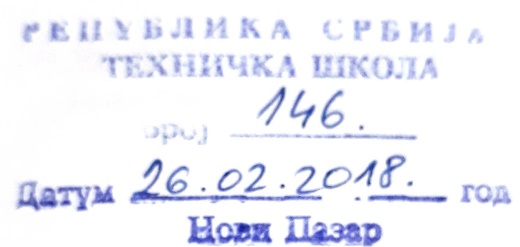 На основу члана 119. Став 1 тачка 1 и члана 201. Закона о основама система образовања и васпитања (Сл.гласник РС 88/2017), Школски одбор Техничке школе Нови Пазар  на седници 26.02.2018 године донео је: 		                   О Д Л У К У Усваја се правилник о ванредним ученицима у Техничкој школи Нови Пазар усаглашен са новим Законом о основама система образовања и  васпитања  који је објављен у „Службеном гласнику РС“  бр.88/2017.Правилник о ванредним ученицима у Техничкој школи Нови Пазар ће ступити на снагу осмог дана од дана објављивања на огласној табли школе.                                                   О Б Р А З Л О Ж Е Њ ЕЧланом 119. Став 1 тачка 1 Закона о основама система образовања и васпитања прописано је да орган управљања установе доноси статут, правила понашања у установи  и друге опште акте и даје сагласност на акт о организацији и систематизацији послова.Чланом 201. истог закона прописано је да је установа дужна да у периоду од шест месеци од дана ступања на снагу закона, усагласи статут, организацију и начин рада са овим законом.Како је Закон о основама система о образовању и васпитању ступио 7 октобра 2017 године то је донета одлука као у диспозитиву.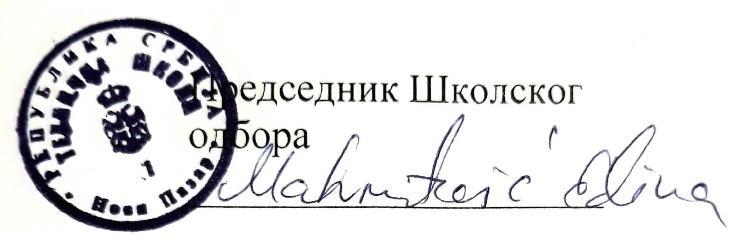 РЕПУБЛИКА СРБИЈА/REPUBLIKA SRBIJAТЕХНИЧКА ШКОЛА / TEHNIČKA ŠKOLAБр./Br. 146/1.Датум /Datum: 26.02.2018.год.НОВИ ПАЗАР/NOVI PAZARНа основу члана 119. став 1. Закона о основама система образовања и васпитања(„Сл.гласник бр.88/2017)  и члана 64. Статута Техничке школе Нови ПазарШколскиодборје на седнициодржаној дана 26.02.2018.године,донео:ПРАВИЛНИК О ВАНРЕДНИМ УЧЕНИЦИМАЧлан 1.Ванредни ученик првог разреда Средње школе  (у даљем тексту: Школа) је лице уписано у први разред средњег образовања и васпитања и образовања за рад, које је старије од 17 година.Изузетно од става 1. Овог члана, лице из осетљивих друштвених група и са изузетним способностима млађе од 17 година може да стиче средње образовање и васпитање или образовање за рад у својству ванредног ученика, ако оправдане могућност редовног похађања наставе.Својство ванредног ученика стиче се уписом у Школу сваке школске године,. под условима утврђеним законом.Члан 2.Ванредни ученик се уписује у Школу ради завршетка започетог школовања, ради преквалификације, доквалификације и ради стицања специјализације.Ученик коме је одобрен прелазак у другу школу односно други образовни профил, полаже допунски испит из предмета који нису били утврђени школским програмом односно наставним планом и програмом који је ученик започео да савлађује, у роковима утврђеним решењем, у складу са општим актом Школе.Лице уписано у Школу ради преквалификацијеполажеиспите из стручних предмета којеодреди директор Школе.Лице уписано у Школу ради доквалификације полаже допунске испите из предмета чији садржаји нису претежно исти, из предмета који нису били утврђени школским програмом, односно наставним планом и програмом и испите завршног разреда, о чему одлуку доноси директор Школе.Мајсторски, односно специјалистички испит полаже лице након савладаног програма специјалистичког односно мајсторског образовања.Испит стручне оспособљености полаже се након завршеног стручног оспособљавања или завршеног првог разреда средњег стручног образовања и васпитања.После завршеног другог разреда средњег стручног образовања и васпитања или завршеног двогодишњег образовања за рад, полаже се завршни испит.Након савладаног програма обуке полаже се испит за обуку у школи или другој организацији која има одобрење за рад, пред посебном комисијом.Члан 3.Ванредни ученик има право да се упише у одговарајућиразред Школе под условимаутврђеним законом. Ванредни ученик из става 1.овог чланаима право да се упише у одговарајући разред у току школске године, али не може да заврши започети разред у року краћем од годину дана.Изузетно, лице из осетљивих друштвених група и са изузетним способностима млађе од 17 година може да стиче средње образовање и васпитање или образовање уз рад у својству ванредног ученика, ако оправда немогућност редовног похађања наставе.Редовни ученик у сваком тренутку школовања може да промени статус из редовног у ванредни, на захтев родитеља, уколико постоје оправдани разлози за то.Члан4.Ванредни ученик полаже и ивршава друге утврђене обавезе.Ванредни ученик може да полажеиспите у следећим испитним роковима:- октобарском, јануарском, априлском, јунском и августовском.Члан 5.Први испитни рок у школској години је октобарски испитни рок.Ванредни ученик може да приступи полагању испита под условом да је поднео пријаву за полагање испита и да је уз пријаву приложио доказ о уплати накнаде за полагање испита.Накнада трошкова испита ванредних ученика одређена је Одлуком о утврђивању висине школарине за ванредне ученике средњих школа, донетом од стране Министарсва просвете, науке и технолошког развоја РепубликеСрбије.Пријаву за полагање испита ванредни ученик подноси на прописаном обрасцу, за сваки испит посебно. Пријава се подноси секретаријату Школе.Члан 6.Ученици раде писмене задатке, односно полажу писмени и усменидео испита кадаје то за одређени предмет прописано Правилникомо наставном плану и програму образовно-васпитног рада за одређени образовни профил.Члан 7.Када се испит састоји из усменог и писменог дела, односно усменог дела и практичног рада, ученик прво ради писменидео, односнопрактични рад, а потом полаже усмени део.Трајање писменог дела за одређени предмет, прописује се одговарајућим правилником о наставном плану и програму.Писмени и усменидео испита не могу се полагати у истом дану.Члан 8.Школа организује консултативну наставу из појединих или свих предмета, уколико за наставу има заинтересованих ученика.Члан 9.Наставници одговарајућих предмета су дужни да ванредном ученику пруже помоћ приликом избора литературе из које се припрема испит и да кроз консултације дају потребна обавештења ради правилног схватања појединих наставних садржаја.Уколико Школа за ванредне ученике организује консултативну наставу, из теорије и праксе, број часова те наставе утврђује се на 20% од фонда часова прописаног правилником о наставном плану и програму за одређени предмет и образовни профил.Члан 10.Комисија пред којом се полаже испит иманајмање три члана, од којих су најмање два стручна за предмет. Комисију формира директор.Усменом делу испита обавезно присуствују сви чланови испитне комисије.Усмене одговоре ученика прати и оцењује сваки члан комисије, а оцена се утврђује већином гласова чланова комисије и уноси у записник о полагању испита – мастилом, односно хемијском оловком.Члан 11.За спровођење усменог дела испита утврђује се списак испитних питања, посебно за сваки предмет и разред, тако да тим питањима буде обухваћено целокупно градиво предмета. Испитнапиањасастављајустручнавећа.На основу утврђених спискова испитних питања сачињавају се испитне цедуље, које садрже најмање три испитна питања, читко написана.Испитне цедуље су оверене печатом школе, од исте су хартије и једнаке величине и боје.Број испитних цедуља са питањима мора бити већи од броја пријављених ученика  за полагање испита у једној групи, најмање за три.Усмени део испита полаже се извлачењем испитних цедуља.Члан 12.Писмени задатак прегледају испитивач и два члана комисије и утврђују оцену која се уноси у записник о полагању испита.Оцена из писменог и усменог дела испита једног предмета је јединствена и утврђује се већином гласова чланова испитне комисије.Члан 13.Ванредни ученик се удаљава са испита уколико користи мобилни телефон, електронски уређај или друга недозвољена средства, ремети ток испита, недолично се понаша према члановима испитне комисије.У случају удаљавања ванредног ученика са испита, испитна комисија уноси у записник о полагању испита напомену да је ученик удаљен, уз навођење разлога удаљавања.Ученик који је удаљен са испита, оцењује се недовољном оценом.Члан 14.Ако ученик у току испита одустане од полагања, сматра се да нијеположио испит и исто се констатује у записнику.Члан 15.Ванредни ученик полаже испит из сваког предмета утврђеног планом образовања, а из предмета Физичко васпитање, само уколико је млађи од 20 година.Владање ванредног ученика се не оцењује.Члан 16.Успех ученика из обавезнихнаставних предмета оцењује се бројчано, а из изборних – описно.Члан 17.Да би могао да се упиђеу школу и полажеиспите из наредног разреда, ванредни ученик мора положитисвеиспите из претходног разреда.Члан 18.Ученику који је положио све испите из предмета за одређени разред издаје се сведочанство о завршеном разреду.Евиднеције о испитима чувају се 10 година.Члан 19.Ванредан ученик који се упише у средњу школу у циљу настављања започетог школовања, мора да приложи сведочанства завршених разреда, како би се могао уписати у одговарајући разред.Ванредан ученик који се исписао из једне школе и наставља школовање у другој школи ради стицања обреазовања у истом трајању, уз захтев да му се одобри полагање испита из предмета разреда који је започео у другој школи, мора приложити исписницу школе из које долази.Члан 20.Висина накнаде ванредног ученика за полагање испита, као и висина школарине ванредног ученика утверђена је Одлуком о утврђивању висине школарине за ванредне ученике средњих школа, донетом од стране Министарсва просвете, науке и технолошког развоја РепубликеСрбије.Члан 21.У складу са Одлуком о утврђивању висине школарине за ванредне ученике средњих школа, број: 611-00-1788/2017-03, коју је донело Министарсва просвете, науке и технолошког развоја РепубликеСрбије, ванредни ученици плаћају накнаду, на име покрића стварних трошкова полагања испита и трошкова припремне наставе. Члан 22.Расподела	средстава	добијених	на	име	трошкова	ванредних	ученика, утврђена је посебним Правилником.Члан 23.Овај Правилник ступа на снагуосмог дана од дана објављивања на огласној табли Школе.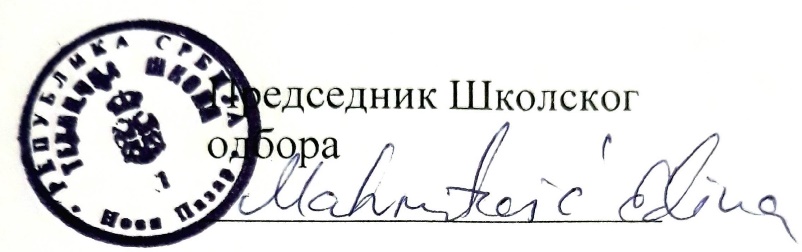     Правилник је објављен на огласној табли школе дана: 26.03.2018 год.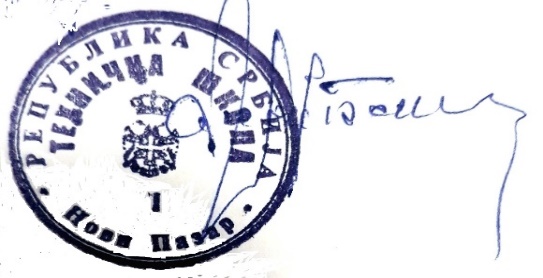 